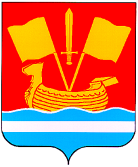 АДМИНИСТРАЦИЯ КИРОВСКОГО МУНИЦИПАЛЬНОГО РАЙОНА ЛЕНИНГРАДСКОЙ ОБЛАСТИП О С Т А Н О В Л Е Н И Еот 05 августа 2019 года   № 896 О внесении изменений в постановление администрации Кировского муниципального района Ленинградской области от 30 ноября 2015 года № 3121  «Об утверждении  муниципальной программы "Комплексное развитие Кировского муниципального района  Ленинградской области»В соответствии с п.п.4.1.2. п.4 постановления администрации Кировского муниципального района Ленинградской области от 24 февраля 2014 года № 584 «Об утверждении Порядка разработки, реализации и оценки эффективности муниципальных программ Кировского муниципального района Ленинградской области»:    1. Внести в муниципальную программу «Комплексное развитие Кировского муниципального района Ленинградской области», утвержденную постановлением администрации Кировского муниципального района Ленинградской области от  30 ноября 2015 года   № 3121 (далее – Программа), следующие изменения:1.1. В паспорте Программы строки "Источники финансирования муниципальной программы, в том числе по годам" и "Планируемые результаты реализации программы" изложить в редакции согласно приложению №1 к настоящему постановлению;1.2. Графы 6,10,14  перечня мероприятий позиции с 109 по 175 мероприятий по реализации Программы изложить согласно приложению №2  к настоящему постановлению;1.3. Планируемые результаты реализации Программы изложить согласно приложению №3  к настоящему постановлению.2. Постановление вступает в силу после официального опубликования. Первый заместитель главы администрации                      А.В. Кольцов                                                                  			                   Приложение №1к постановлению администрацииКировского муниципальногорайона  Ленинградской области                                                                                                                                         от  05 августа  2019г  № 896                         Паспорт программы"Комплексное развитиеКировского муниципального района Ленинградской области"Приложение №2к постановлению администрацииКировского муниципальногорайона  Ленинградской области                                                                                                                                                    от  05 августа 2019г № 896                           Перечень мероприятий  программы "Комплексное развитиеКировского муниципального района Ленинградской области"Приложение №3к постановлению администрацииКировского муниципальногорайона  Ленинградской области                                                                                                                                                     от  05 августа  2019 г  № 896    Планируемые результаты реализации  программы "Комплексное развитиеКировского муниципального района Ленинградской области"Наименование программы         Наименование программы         "Комплексное развитие Кировского муниципального района Ленинградской области""Комплексное развитие Кировского муниципального района Ленинградской области""Комплексное развитие Кировского муниципального района Ленинградской области""Комплексное развитие Кировского муниципального района Ленинградской области""Комплексное развитие Кировского муниципального района Ленинградской области""Комплексное развитие Кировского муниципального района Ленинградской области"Цели программы                 Цели программы                 Создание комфортных условий  в социальных учреждениях на территории Кировского муниципального района Ленинградской области. Ремонт объектов жилищно-коммунального хозяйства, прочих объектов.Создание комфортных условий  в социальных учреждениях на территории Кировского муниципального района Ленинградской области. Ремонт объектов жилищно-коммунального хозяйства, прочих объектов.Создание комфортных условий  в социальных учреждениях на территории Кировского муниципального района Ленинградской области. Ремонт объектов жилищно-коммунального хозяйства, прочих объектов.Создание комфортных условий  в социальных учреждениях на территории Кировского муниципального района Ленинградской области. Ремонт объектов жилищно-коммунального хозяйства, прочих объектов.Создание комфортных условий  в социальных учреждениях на территории Кировского муниципального района Ленинградской области. Ремонт объектов жилищно-коммунального хозяйства, прочих объектов.Создание комфортных условий  в социальных учреждениях на территории Кировского муниципального района Ленинградской области. Ремонт объектов жилищно-коммунального хозяйства, прочих объектов.Разработчик программы-          ответственный исполнитель  подпрограммы             Разработчик программы-          ответственный исполнитель  подпрограммы             Муниципальное казенное учреждение "Управление капитального строительства" Кировского муниципального района Ленинградской области Муниципальное казенное учреждение "Управление капитального строительства" Кировского муниципального района Ленинградской области Муниципальное казенное учреждение "Управление капитального строительства" Кировского муниципального района Ленинградской области Муниципальное казенное учреждение "Управление капитального строительства" Кировского муниципального района Ленинградской области Муниципальное казенное учреждение "Управление капитального строительства" Кировского муниципального района Ленинградской области Муниципальное казенное учреждение "Управление капитального строительства" Кировского муниципального района Ленинградской области Участники программыУчастники программыКомитет образования Кировского муниципального района Ленинградской области;Комитет социальной защиты населения Кировского муниципального района Ленинградской области;Управление культуры Кировского муниципального района Ленинградской области;Управление по коммунальному, дорожному хозяйству, транспорту и связи.Комитет образования Кировского муниципального района Ленинградской области;Комитет социальной защиты населения Кировского муниципального района Ленинградской области;Управление культуры Кировского муниципального района Ленинградской области;Управление по коммунальному, дорожному хозяйству, транспорту и связи.Комитет образования Кировского муниципального района Ленинградской области;Комитет социальной защиты населения Кировского муниципального района Ленинградской области;Управление культуры Кировского муниципального района Ленинградской области;Управление по коммунальному, дорожному хозяйству, транспорту и связи.Комитет образования Кировского муниципального района Ленинградской области;Комитет социальной защиты населения Кировского муниципального района Ленинградской области;Управление культуры Кировского муниципального района Ленинградской области;Управление по коммунальному, дорожному хозяйству, транспорту и связи.Комитет образования Кировского муниципального района Ленинградской области;Комитет социальной защиты населения Кировского муниципального района Ленинградской области;Управление культуры Кировского муниципального района Ленинградской области;Управление по коммунальному, дорожному хозяйству, транспорту и связи.Комитет образования Кировского муниципального района Ленинградской области;Комитет социальной защиты населения Кировского муниципального района Ленинградской области;Управление культуры Кировского муниципального района Ленинградской области;Управление по коммунальному, дорожному хозяйству, транспорту и связи.Задачи программы               Задачи программы               Улучшение состояния зданий социально значимых объектов;Создание комфортных условий для работников и посетителей социальных объектов;Улучшение состояния объектов ЖКХ;Минимизация возникновения возможных аварийных ситуаций.Улучшение состояния зданий социально значимых объектов;Создание комфортных условий для работников и посетителей социальных объектов;Улучшение состояния объектов ЖКХ;Минимизация возникновения возможных аварийных ситуаций.Улучшение состояния зданий социально значимых объектов;Создание комфортных условий для работников и посетителей социальных объектов;Улучшение состояния объектов ЖКХ;Минимизация возникновения возможных аварийных ситуаций.Улучшение состояния зданий социально значимых объектов;Создание комфортных условий для работников и посетителей социальных объектов;Улучшение состояния объектов ЖКХ;Минимизация возникновения возможных аварийных ситуаций.Улучшение состояния зданий социально значимых объектов;Создание комфортных условий для работников и посетителей социальных объектов;Улучшение состояния объектов ЖКХ;Минимизация возникновения возможных аварийных ситуаций.Улучшение состояния зданий социально значимых объектов;Создание комфортных условий для работников и посетителей социальных объектов;Улучшение состояния объектов ЖКХ;Минимизация возникновения возможных аварийных ситуаций.Основные мероприятия Основные мероприятия 1. Капитальное строительство объектов муниципальной собственности.2. Капитальный ремонт (ремонт) объектов муниципальной собственности1. Капитальное строительство объектов муниципальной собственности.2. Капитальный ремонт (ремонт) объектов муниципальной собственности1. Капитальное строительство объектов муниципальной собственности.2. Капитальный ремонт (ремонт) объектов муниципальной собственности1. Капитальное строительство объектов муниципальной собственности.2. Капитальный ремонт (ремонт) объектов муниципальной собственности1. Капитальное строительство объектов муниципальной собственности.2. Капитальный ремонт (ремонт) объектов муниципальной собственности1. Капитальное строительство объектов муниципальной собственности.2. Капитальный ремонт (ремонт) объектов муниципальной собственностиСроки реализации программы     Сроки реализации программы     2016-2021 гг2016-2021 гг2016-2021 гг2016-2021 гг2016-2021 гг2016-2021 гг2016-2021 гг2016-2021 гг2016-2021 гг2016-2021 ггИсточники            
финансирования       
программы по годам
реализации и главным 
распорядителям       
бюджетных средств,   
в том числе по годам:ГРБСИсточник      
финансированияИсточник      
финансированияРасходы (тыс. рублей)Расходы (тыс. рублей)Расходы (тыс. рублей)Расходы (тыс. рублей)Расходы (тыс. рублей)Расходы (тыс. рублей)Расходы (тыс. рублей)Расходы (тыс. рублей)Источники            
финансирования       
программы по годам
реализации и главным 
распорядителям       
бюджетных средств,   
в том числе по годам:ГРБСИсточник      
финансированияИсточник      
финансирования2016год2017 год2017 год2018 год2019 год2020 год2021 годитогоИсточники            
финансирования       
программы по годам
реализации и главным 
распорядителям       
бюджетных средств,   
в том числе по годам:Всего         Всего         164367,61146745,27146745,27207995,10369 494,4089423,9070916,001048942,28Источники            
финансирования       
программы по годам
реализации и главным 
распорядителям       
бюджетных средств,   
в том числе по годам:В том числе:В том числе:В том числе:В том числе:В том числе:В том числе:В том числе:В том числе:Источники            
финансирования       
программы по годам
реализации и главным 
распорядителям       
бюджетных средств,   
в том числе по годам:Комитеты ЛОСредства      
бюджета       
Ленинградской области     Средства      
бюджета       
Ленинградской области     88 720,5676 275,2976 275,29136 740,70270 854,3050 000,0030 516,00653 106,85Источники            
финансирования       
программы по годам
реализации и главным 
распорядителям       
бюджетных средств,   
в том числе по годам:МКУ «УКС»Средства      
бюджета       
района    
        Средства      
бюджета       
района    
        75 647,0570 469,9870 469,9871 254,4098 640,1039 423,9040 400,00395 835,43Источники            
финансирования       
программы по годам
реализации и главным 
распорядителям       
бюджетных средств,   
в том числе по годам:Внебюджетные  
источники     Внебюджетные  
источники     -----Планируемые результаты реализации 
программы                      Реконструкция здания администрацииРемонт не менее 33 социально-значимых объектов.Проектирование – не менее 19 объектовУстройство пандусов – 2 объектаРемонтные работы в здании внешкольного образования – не менее 6 объектовЗамена электрооборудования – не менее 2 объектовРемонт кабинетов (групп) – не менее 7 шт.Реконструкция здания администрацииРемонт не менее 33 социально-значимых объектов.Проектирование – не менее 19 объектовУстройство пандусов – 2 объектаРемонтные работы в здании внешкольного образования – не менее 6 объектовЗамена электрооборудования – не менее 2 объектовРемонт кабинетов (групп) – не менее 7 шт.Реконструкция здания администрацииРемонт не менее 33 социально-значимых объектов.Проектирование – не менее 19 объектовУстройство пандусов – 2 объектаРемонтные работы в здании внешкольного образования – не менее 6 объектовЗамена электрооборудования – не менее 2 объектовРемонт кабинетов (групп) – не менее 7 шт.Реконструкция здания администрацииРемонт не менее 33 социально-значимых объектов.Проектирование – не менее 19 объектовУстройство пандусов – 2 объектаРемонтные работы в здании внешкольного образования – не менее 6 объектовЗамена электрооборудования – не менее 2 объектовРемонт кабинетов (групп) – не менее 7 шт.Реконструкция здания администрацииРемонт не менее 33 социально-значимых объектов.Проектирование – не менее 19 объектовУстройство пандусов – 2 объектаРемонтные работы в здании внешкольного образования – не менее 6 объектовЗамена электрооборудования – не менее 2 объектовРемонт кабинетов (групп) – не менее 7 шт.N   
п/п Мероприятия по
реализации    
программы     
(подпрограммы)Источники     
финансированияСрок       
исполнения 
мероприятияСрок       
исполнения 
мероприятияОбъем         
финансирования
мероприятия   
в отчетном     
финансовом    
году (тыс.    
руб.) *Объем         
финансирования
мероприятия   
в отчетном     
финансовом    
году (тыс.    
руб.) *Объем         
финансирования
мероприятия   
в отчетном     
финансовом    
году (тыс.    
руб.) *Объем         
финансирования
мероприятия   
в отчетном     
финансовом    
году (тыс.    
руб.) *Объем         
финансирования
мероприятия   
в отчетном     
финансовом    
году (тыс.    
руб.) *Объем         
финансирования
мероприятия   
в отчетном     
финансовом    
году (тыс.    
руб.) *Всего
(тыс.
руб.)Всего
(тыс.
руб.)Объем финансирования по годам (тыс. руб.)Объем финансирования по годам (тыс. руб.)Объем финансирования по годам (тыс. руб.)Объем финансирования по годам (тыс. руб.)Объем финансирования по годам (тыс. руб.)Объем финансирования по годам (тыс. руб.)Объем финансирования по годам (тыс. руб.)Объем финансирования по годам (тыс. руб.)Объем финансирования по годам (тыс. руб.)Ответственный 
за выполнение 
мероприятия   
программы     
(подпрограммы)Планируемые   
результаты    
выполнения    
мероприятий   
программы    
(подпрограммы)N   
п/п Мероприятия по
реализации    
программы     
(подпрограммы)Источники     
финансированияСрок       
исполнения 
мероприятияСрок       
исполнения 
мероприятияОбъем         
финансирования
мероприятия   
в отчетном     
финансовом    
году (тыс.    
руб.) *Объем         
финансирования
мероприятия   
в отчетном     
финансовом    
году (тыс.    
руб.) *Объем         
финансирования
мероприятия   
в отчетном     
финансовом    
году (тыс.    
руб.) *Объем         
финансирования
мероприятия   
в отчетном     
финансовом    
году (тыс.    
руб.) *Объем         
финансирования
мероприятия   
в отчетном     
финансовом    
году (тыс.    
руб.) *Объем         
финансирования
мероприятия   
в отчетном     
финансовом    
году (тыс.    
руб.) *Всего
(тыс.
руб.)Всего
(тыс.
руб.)201620162016201720182019202020212021123445555556677789101112121314Капитальное строительствоКапитальное строительствоКапитальное строительствоКапитальное строительствоКапитальное строительствоКапитальное строительствоКапитальное строительствоКапитальное строительствоКапитальное строительствоКапитальное строительствоКапитальное строительствоКапитальное строительствоКапитальное строительствоКапитальное строительствоКапитальное строительствоКапитальное строительствоКапитальное строительствоКапитальное строительствоКапитальное строительствоКапитальное строительствоКапитальное строительство2019 г2019 г2019 г2019 г2019 г2019 г2019 г2019 г2019 г2019 г2019 г2019 г2019 г2019 г2019 г2019 г2019 г2019 г2019 г2019 г2019 г2019 г109Капитальное строительствоКапитальное строительствоКапитальное строительствоКапитальное строительствоКапитальное строительствоКапитальное строительствоКапитальное строительствоКапитальное строительствоКапитальное строительствоКапитальное строительствоКапитальное строительствоКапитальное строительствоКапитальное строительствоКапитальное строительствоКапитальное строительствоКапитальное строительствоКапитальное строительствоКапитальное строительствоКапитальное строительствоКапитальное строительствоКапитальное строительствоКапитальное строительство109Завершение строительства муниципального образовательного учреждения «Средняя общеобразовательная школа» на 600 мест, г. Шлиссельбург, Кировский район.Средства      
бюджета района   20192019201952165,8052165,8052165,8052165,80МКУ «УКС»- Строительство объекта.109Завершение строительства муниципального образовательного учреждения «Средняя общеобразовательная школа» на 600 мест, г. Шлиссельбург, Кировский район.Средства областного бюджета201920192019266 008,00266 008,00266 008,00266 008,00МКУ «УКС»- Строительство объекта.110Строительство физкультурно-оздоровительного комплекса с универсальным игровым залом по адресу: Ленинградская область,  г. Кировск, ул. Советская, д.1Средства бюджета района20192019201917917,0417917,0417917,0417917,04МКУ «УКС»-Строительство объекта- Осуществление технологического присоединения энергопринимающих устройств110Строительство физкультурно-оздоровительного комплекса с универсальным игровым залом по адресу: Ленинградская область,  г. Кировск, ул. Советская, д.1Средства бюджета Ленинградской области2019201920191 750,001 750,001 750,001 750,00МКУ «УКС»-Строительство объекта- Осуществление технологического присоединения энергопринимающих устройств111Реконструкция здания администрации Кировского муниципального района Ленинградской областиСредства бюджета района201920192019290,00290,00290,00290,00МКУ «УКС»-Оказание услуг контроля соответствия выполняемых работ  проектной документации-Внесение изменений в разделы ПСД111Реконструкция здания администрации Кировского муниципального района Ленинградской областиСредства областного бюджета2019201920193096,303096,303096,303096,30МКУ «УКС»- Реконструкция здания администрации Кировского муниципального района Ленинградской области112Строительство газовой блочно-модульной котельной в п. Шум  по адресу: Кировский район, ст. Войбокало, Школьный переулокСредства бюджета района2019201920191936,861936,861936,861936,86МКУ «УКС»-Строительство объекта-Осуществление технологического присоединения электропринимающих устройств113Разработка ПСД на реконструкцию здания МБОУ Лицей г. Отрадное (строительство пристройки для начальной школы)Средства бюджета района20192019201948,1048,1048,1048,10МКУ «УКС»- Согласование ПСД, определение и выдача ТУ на осуществление работ по демонтажу и строительству (реконструкции) электросетевых объектов, в связи с переносом объектов Сетевой организации из зоны работ по объекту: «Строительство здания для нужд МБОУ «Лицей г. Отрадное».Капитальный ремонтКапитальный ремонтКапитальный ремонтКапитальный ремонтКапитальный ремонтКапитальный ремонтКапитальный ремонтКапитальный ремонтКапитальный ремонтКапитальный ремонтКапитальный ремонтКапитальный ремонтКапитальный ремонтКапитальный ремонтКапитальный ремонтКапитальный ремонтКапитальный ремонтКапитальный ремонтКапитальный ремонтКапитальный ремонтКапитальный ремонтКапитальный ремонтОбразованиеОбразованиеОбразованиеОбразованиеОбразованиеОбразованиеОбразованиеОбразованиеОбразованиеОбразованиеОбразованиеОбразованиеОбразованиеОбразованиеОбразованиеОбразованиеОбразованиеОбразованиеОбразованиеОбразованиеОбразованиеОбразованиеШкольные учрежденияШкольные учрежденияШкольные учрежденияШкольные учрежденияШкольные учрежденияШкольные учрежденияШкольные учрежденияШкольные учрежденияШкольные учрежденияШкольные учрежденияШкольные учрежденияШкольные учрежденияШкольные учрежденияШкольные учрежденияШкольные учрежденияШкольные учрежденияШкольные учрежденияШкольные учрежденияШкольные учрежденияШкольные учрежденияШкольные учрежденияШкольные учреждения114МКОУ "Синявинская средняя общеобразовательная школа"  п.СинявиноСредства      
бюджета района   2019201920191500,001500,001500,001500,00МКУ «УКС»- Частичный ремонт системы отопления по адресу: п. Синявино, ул. Кравченко, д.5- Частичный ремонт системы отопления по адресу: п. Синявино, ул. Лесная, д.17-Ремонт системы вентиляции пищеблокаадресу: п. Синявино, ул. Лесная, д.17115МБОУ "Кировская средняя общеобразовательная школа № 2 имени матроса, погибшего на атомной подводной лодке "Курск", Витченко Сергея Александровича", Кировск, БПС, д.10Средства      
бюджета района   201920192019180,00180,00180,00180,00МКУ «УКС»-Частичная заделка швов и трещин по фасаду здания116МКОУ "Назиевская средняя общеобразовательная школа", Назия ул. Парковая д.4Средства      
бюджета района   201920192019300,00300,00300,00300,00МКУ «УКС»- Мероприятия по обеспечению пожарной безопасности путей эвакуации117МБОУ "Лицей г. Отрадное"Средства      
бюджета района   2019201920191300,001300,001300,001300,00МКУ «УКС»- Ремонт системы вентиляции  пищеблока118МКОУ  "Путиловская основная общеобразовательная школа", с. Путилово, ул. Дорофеева, д.7Средства      
бюджета района   2019201920193959,703959,703959,703959,70МКУ «УКС»- Ремонт системы вентиляции пищеблока-Ремонт проездов-Ремонт системы наружного освещения119МКОУ "Приладожская средняя общеобразовательная школа",п. Приладожский д. 15Средства      
бюджета района   2019201920193915,603915,603915,603915,60МКУ «УКС»- Ремонт входной группы.-Ремонт проездов120МБОУ «Кировская гимназия им. Героя Советского Союза Султана Баймагамбетова»Средства      
бюджета района   20192019201992,2092,2092,2092,20МКУ «УКС»-Замена оконных блоков121МКОУ «Шумская средняя общеобразовательная школа»Средства      
бюджета района   201920192019449,10449,10449,10449,10МКУ «УКС»-Ремонт участка дороги на территории МКОУ «Шумская СОШ»- Ремонт кровли здания- Ремонт водосточной системы122Мероприятия по проверке достоверности определения сметной стоимости на проведение капитального ремонта организаций образованияСредства      
бюджета района   20192019201950,0050,0050,0050,00МКУ «УКС»- Мероприятия по проверке достоверности определения сметной стоимости на проведение капитального ремонта организаций образованияВнешкольные учрежденияВнешкольные учрежденияВнешкольные учрежденияВнешкольные учрежденияВнешкольные учрежденияВнешкольные учрежденияВнешкольные учрежденияВнешкольные учрежденияВнешкольные учрежденияВнешкольные учрежденияВнешкольные учрежденияВнешкольные учрежденияВнешкольные учрежденияВнешкольные учрежденияВнешкольные учрежденияВнешкольные учрежденияВнешкольные учрежденияВнешкольные учрежденияВнешкольные учрежденияВнешкольные учрежденияВнешкольные учрежденияВнешкольные учрежденияВнешкольные учреждения123МКУДО "Центр психолого-педагогической, медицинской и социальной помощи"Средства      
бюджета района   20192019201990,0090,0090,0090,00МКУ «УКС»- Ремонт туалета с заменой трубопроводов, дверного блока124МБУ ДО "Отрадненская  детско-юношеская спортивная школа",  г. Отрадное, ул. Железнодорожная д.3Средства      
бюджета района   2019201920192200,002200,002200,002200,00МКУ «УКС»- Утепление фасада здания.125МБУДО "Отрадненская детская школа искусств", г. Отрадное, ул. Комсомольская, д. 5Средства      
бюджета района   201920192019400,00400,00400,00400,00МКУ «УКС»-Ремонтные работы  в помещениях.126МБУДО «Назиевская детская школа искусств» п. Назия, ул. Октябрьская, д.15Средства      
бюджета района   201920192019619,10619,10619,10619,10МКУ «УКС»-Авторский надзор-Установка радиаторов системы отопления-Демонтаж радиаторов127МБУДО «Детско-юношеская спортивная школа по футболу» г. Кировск, ул. Советская, д.1Средства      
бюджета района   201920192019185,60185,60185,60185,60МКУ «УКС»-Разработка ПСД на проведение капитального ремонта стадиона- Мероприятия по проверке достоверности определения сметной стоимости на проведение капитального ремонта  стадиона по адресу: г. Кировск, ул. Советская 1-Ремонт окрытия парапета здания.128МБУДО «Районный Центр дополнительного образования»г. Кировск, ул. Северная, д.13Средства      
бюджета района   20192019201999,5099,5099,5099,50МКУ «УКС»-Ремонт системы отопленияДошкольные учрежденияДошкольные учрежденияДошкольные учрежденияДошкольные учрежденияДошкольные учрежденияДошкольные учрежденияДошкольные учрежденияДошкольные учрежденияДошкольные учрежденияДошкольные учрежденияДошкольные учрежденияДошкольные учрежденияДошкольные учрежденияДошкольные учрежденияДошкольные учрежденияДошкольные учрежденияДошкольные учрежденияДошкольные учрежденияДошкольные учрежденияДошкольные учрежденияДошкольные учрежденияДошкольные учреждения129МКДОУ "Детский сад №26"      п.Назия ул.Октябрьская д.6аСредства      
бюджета района   201920192019425,00425,00425,00425,00425,00МКУ «УКС»- Мероприятия по обеспечению пожарной безопасности путей эвакуации-Проведение пусконаладочных работ системы вентиляции130МБДОУ "Детский сад комбинированного вида  №2" г. Кировск, ул. Молодежная, д.4Средства      
бюджета района   2019201920191500,001500,001500,001500,001500,00МКУ «УКС»- Ремонт системы вентиляции пищеблока-Мероприятия по обеспечению пожарной безопасности путей эвакуации131МКДОУ "Детский сад комбинированного вида № 29" п. Приладожский, д.13Средства      
бюджета района   2019201920191100,001100,001100,001100,001100,00МКУ «УКС»-Ремонт системы вентиляции пищеблока  -Ремонт помещений пищеблока-Мероприятия по обеспечению пожарной безопасности путей эвакуации132МБДОУ «Детский сад комбинированного вида №34»Средства      
бюджета района   20192019201932,0032,0032,0032,0032,00МКУ «УКС»-Ремонт системы отопления133МБДОУ «Детский сад комбинированного вида «Золотой ключик»Средства      
бюджета района   20192019201999,9099,9099,9099,9099,90МКУ «УКС»-Ремонт кровельного покрытия здания134Мероприятия по проверке сметной стоимости на проведение ремонтных работ организаций образованийСредства      
бюджета района   20192019201950,0050,0050,0050,0050,00МКУ «УКС»- Мероприятия по проверке сметной стоимости на проведение ремонтных работ организаций образований135Проведение гидравлических испытаний тепловых сетейСредства      
бюджета района   20192019201930,0030,0030,0030,0030,00МКУ «УКС»- Проведение гидравлических испытаний наружного участка тепловой сети в МБДОУ №32 г. Кировск, БПС д.7136МБДОУ «Детский сад комбинированного вида №32 «Сказка»Средства      
бюджета района   97,0097,0097,0097,0097,00МКУ «УКС»-Проведение мероприятий по допуску наружного участка тепловой сети137МБДОУ «Детский сад №1 «Березка» Средства      
бюджета района   96,0096,0096,0096,0096,00МКУ «УКС»-Ремонт вентканалов и водосточных воронок на кровле здания МБДОУ «Детский сад №1 «Березка»  по адресу: Лен. обл, Кировский район, г. Кировск, ул. Советская, д.14Физическая культураФизическая культураФизическая культураФизическая культураФизическая культураФизическая культураФизическая культураФизическая культураФизическая культураФизическая культураФизическая культураФизическая культураФизическая культураФизическая культураФизическая культураФизическая культураФизическая культураФизическая культураФизическая культураФизическая культураФизическая культураФизическая культураФизическая культура138УМП «Плавательный бассейн» по адресу: Лен. обл., г. Кировск, ул. Молодежная, д.15 Средства      
бюджета района   201920192019520,00520,00520,00520,00520,00МКУ «УКС»-Разработка ПСД на проведение капитального ремонта здания 139УМП «Плавательный бассейн» по адресу: Лен. обл., г. Кировск, ул. Молодежная, д.15 Средства      
бюджета района   20192019201990,0090,0090,0090,0090,00МКУ «УКС»- Мероприятия по проверке достоверности определения сметной стоимости  на проведение капитального ремонта (ремонта)  организаций физической культуры140УМП «Плавательный бассейн» по адресу: Лен. обл., г. Кировск, ул. Молодежная, д.15 Средства      
бюджета района   20192019201990,0090,0090,0090,0090,00- Архитектурно строительные решения. Подготовка проектной документации для прохождения государственной экспертизыКультураКультураКультураКультураКультураКультураКультураКультураКультураКультураКультураКультураКультураКультураКультураКультураКультураКультураКультураКультураКультураКультураКультура141Мероприятия по проверке определения достоверности сметной стоимости  на проведение капитального ремонта организаций культурыСредства бюджета района20192019201956,6056,6056,6056,6056,60МКУ «УКС»- Мероприятия по проверке определения достоверности сметной стоимости  на проведение капитального ремонта организаций культуры.Жилищно-коммунальное хозяйствоЖилищно-коммунальное хозяйствоЖилищно-коммунальное хозяйствоЖилищно-коммунальное хозяйствоЖилищно-коммунальное хозяйствоЖилищно-коммунальное хозяйствоЖилищно-коммунальное хозяйствоЖилищно-коммунальное хозяйствоЖилищно-коммунальное хозяйствоЖилищно-коммунальное хозяйствоЖилищно-коммунальное хозяйствоЖилищно-коммунальное хозяйствоЖилищно-коммунальное хозяйствоЖилищно-коммунальное хозяйствоЖилищно-коммунальное хозяйствоЖилищно-коммунальное хозяйствоЖилищно-коммунальное хозяйствоЖилищно-коммунальное хозяйствоЖилищно-коммунальное хозяйствоЖилищно-коммунальное хозяйствоЖилищно-коммунальное хозяйствоЖилищно-коммунальное хозяйствоЖилищно-коммунальное хозяйствоВодоснабжение и водоотведениеВодоснабжение и водоотведениеВодоснабжение и водоотведениеВодоснабжение и водоотведениеВодоснабжение и водоотведениеВодоснабжение и водоотведениеВодоснабжение и водоотведениеВодоснабжение и водоотведениеВодоснабжение и водоотведениеВодоснабжение и водоотведениеВодоснабжение и водоотведениеВодоснабжение и водоотведениеВодоснабжение и водоотведениеВодоснабжение и водоотведениеВодоснабжение и водоотведениеВодоснабжение и водоотведениеВодоснабжение и водоотведениеВодоснабжение и водоотведениеВодоснабжение и водоотведениеВодоснабжение и водоотведениеВодоснабжение и водоотведениеВодоснабжение и водоотведениеВодоснабжение и водоотведение142Мероприятия по проверке сметной стоимости на проведение ремонтных работ объектов водоснабжения и водоотведенияСредства      
бюджета района   201920192019149,20149,20149,20149,20149,20МКУ «УКС»- Мероприятия по проверке сметной стоимости на проведение ремонтных работ объектов водоснабжения и водоотведения143Мероприятия по разработке ПСД на проведение ремонтных работ объектов водоснабжения и водоотведенияСредства      
бюджета района   201920192019100,00100,00100,00100,00100,00МКУ «УКС»- Мероприятия по разработке ПСД на проведение ремонтных работ объектов водоснабжения и водоотведенияПрочие объектыПрочие объектыПрочие объектыПрочие объектыПрочие объектыПрочие объектыПрочие объектыПрочие объектыПрочие объектыПрочие объектыПрочие объектыПрочие объектыПрочие объектыПрочие объектыПрочие объектыПрочие объектыПрочие объектыПрочие объектыПрочие объектыПрочие объектыПрочие объектыПрочие объекты144Мероприятия по капитальному ремонту (ремонту) прочих объектовСредства      
бюджета района   2019201920196505,806505,806505,806505,806505,80МКУ «УКС»- Утепление чердачного перекрытия здания администрации г. Кировск, ул. Новая, д.1-Ремонт системы отопления в кабинетах  325,326,327,328,329,330,331,332,333-Ремонт в кабинетах 115,116,117,118,119-Замена полотна в актовом зале администрации-Проведение испытаний электроустановок здания администрации-Устройство эвакуационного освещения по проходам здания администрации-Проведение электромонтажных работ в ГРЩ здания администрации-Разработка ПСД на устройство эвакуационного освещения по основным проходам здания администрации-Разработка ПСД на внесение изменений в схему ГРЩ здания администрации-Ремонтные работы в к. 311,312,315,201-Ремонт системы отопления на лестничной клетке в здании по адресу: г. Кировск, ул. Краснофлотская, д.20-Ремонтные работы водонапорной насосной станции в д. Горы, Кировского р-на, ЛО-Ремонтные работы в к.322,323 здания администрации по адресу: г. Кировск, ул. Новая, д.1- Ремонт водосточной системы кровли здания по адресу: г. Кировск, ул. Кирова, д.20;- Ремонт электрических щитов здания администрации по адресу: г. Кировск, ул. Новая, д.1Итого 201920192019369494,40369494,40369494,40369494,40369494,40Средства бюджета района20192019201998640,1098640,1098640,1098640,1098640,10Средства бюджета Ленинградской области201920192019270 854,30270 854,30270 854,30270 854,30270 854,302020 г2020 г2020 г2020 г2020 г2020 г2020 г2020 г2020 г2020 г2020 г2020 г2020 г2020 г2020 г2020 г2020 г2020 г2020 г2020 г2020 г2020 гКапитальное строительствоКапитальное строительствоКапитальное строительствоКапитальное строительствоКапитальное строительствоКапитальное строительствоКапитальное строительствоКапитальное строительствоКапитальное строительствоКапитальное строительствоКапитальное строительствоКапитальное строительствоКапитальное строительствоКапитальное строительствоКапитальное строительствоКапитальное строительствоКапитальное строительствоКапитальное строительствоКапитальное строительствоКапитальное строительствоКапитальное строительствоКапитальное строительство145МБУДО "Мгинская детская художественная школа" Средства      
бюджета района   2020202020202020600,00600,00600,00600,00МКУ «УКС»-Строительство пристройки-тамбура для гардероба  по адресу: п. Мга, пр. Красного Октября, д. 47146Строительство физкультурно-оздоровительного комплекса с универсальным игровым залом по адресу: Ленинградская область,  г. Кировск, ул. Советская, д.1Средства      
бюджета района   202020202020202021429,0021429,0021429,0021429,00МКУ «УКС»-Строительство объекта146Строительство физкультурно-оздоровительного комплекса с универсальным игровым залом по адресу: Ленинградская область,  г. Кировск, ул. Советская, д.1Средства бюджета Ленинградской области202020202020202050 000,0050 000,0050 000,0050 000,00МКУ «УКС»-Строительство объекта147Строительство газовой блочно-модульной котельной в п. Шум  по адресу: Кировский район, ст. Войбокало, Школьный переулокСредства      
бюджета района   20202020202020201165,001165,001165,001165,00МКУ «УКС»-Строительство объектаКапитальный ремонтКапитальный ремонтКапитальный ремонтКапитальный ремонтКапитальный ремонтКапитальный ремонтКапитальный ремонтКапитальный ремонтКапитальный ремонтКапитальный ремонтКапитальный ремонтКапитальный ремонтКапитальный ремонтКапитальный ремонтКапитальный ремонтКапитальный ремонтКапитальный ремонтКапитальный ремонтКапитальный ремонтКапитальный ремонтКапитальный ремонтКапитальный ремонтОбразованиеОбразованиеОбразованиеОбразованиеОбразованиеОбразованиеОбразованиеОбразованиеОбразованиеОбразованиеОбразованиеОбразованиеОбразованиеОбразованиеОбразованиеОбразованиеОбразованиеОбразованиеОбразованиеОбразованиеОбразованиеОбразованиеШкольные учрежденияШкольные учрежденияШкольные учрежденияШкольные учрежденияШкольные учрежденияШкольные учрежденияШкольные учрежденияШкольные учрежденияШкольные учрежденияШкольные учрежденияШкольные учрежденияШкольные учрежденияШкольные учрежденияШкольные учрежденияШкольные учрежденияШкольные учрежденияШкольные учрежденияШкольные учрежденияШкольные учрежденияШкольные учрежденияШкольные учрежденияШкольные учреждения148МБДОУ «Детский сад комбинированного вида №2» Средства      
бюджета района   2020202020203326,003326,003326,003326,003326,003326,00МКУ «УКС»- Ремонт отмостки и асфальтового покрытия вокруг здания по  адресу: г. Кировск, ул.Молодёжная, д.4-а детского сада 149МКДОУ «Детский сад комбинированного вида № 35»  Средства      
бюджета района   202020202020750,00750,00750,00750,00750,00750,00МКУ «УКС»-Замена напольного покрытия в трех групповых помещениях по адресу: п. Приладожский д. 14150МБДОУ «Детский сад комбинированного вида «Орешек» Средства      
бюджета района   2020202020202500,002500,002500,002500,002500,002500,00МКУ «УКС»- Ремонт в групповых, спальных  помещениях, раздевалках, туалетных и умывальных комнат  в группах- Ремонт и покраска ограждения по периметру территории детского сада по адресу: г. Шлиссельбург, ул. 18 Января,  д.5.151МКДОУ «Детский сад комбинированного вида №29»Средства      
бюджета района   2020202020201200,001200,001200,001200,001200,001200,00МКУ «УКС»- Ремонт музыкального зала-Ремонт крылец по адресу:   п. Приладожский, д.13152МБДОУ «Детский сад комбинированного вида №3 «Лучик» Средства      
бюджета района   202020202020700,00700,00700,00700,00700,00700,00МКУ «УКС»-Ремонт полов с заменой линолеума в групповых помещениях по адресу: г.Отрадное, ул.Заводская, д.8153МБДОУ «Детский сад комбинированного вида № 37» Средства      
бюджета района   2020202020203400,003400,003400,003400,003400,003400,00МКУ «УКС»-Косметический ремонт потолков и стен вокруг световых фонарей в двух холлах.-Косметический ремонт умывальных и туалетных комнат с восстановлением кафельной плитки.-Замена напольного покрытия в групповых помещениях.-Ремонт отмостки-Замена уличного освещения по адресу:           г. Кировск, бульвар Партизанской Славы, дом 13154МБДОУ «Детский сад комбинированного вида № 33 «Радуга» Средства      
бюджета района   202020202020400,00400,00400,00400,00400,00400,00МКУ «УКС»-Переход на закрытую схему теплоснабжения: реконструкция сетей ГВС, установка теплообменника по адресу: г. Отрадное, улица Дружбы, дом 19 155МКДОУ «Детский сад комбинированного вида № 24» Средства      
бюджета района   202020202020250,00250,00250,00250,00250,00250,00МКУ «УКС»-Модернизация системы АПС  по адресу: с.Путилово, ул.Братьев Пожарских, д.9-а156МБДОУ "Детский сад комбинированного вида "Золотой ключик"Средства      
бюджета района   202020202020800,00800,00800,00800,00800,00800,00МКУ «УКС»-Ремонт кровли157МБДОУ «Детский сад комбинированного вида «Теремок»Средства      
бюджета района   202020202020100,00100,00100,00100,00100,00100,00МКУ «УКС»-Установка системы видеонаблюдения по адресу:  г. Шлиссельбург, ул. Малоневский канал, дом 4а КультураКультураКультураКультураКультураКультураКультураКультураКультураКультураКультураКультураКультураКультураКультураКультураКультураКультураКультураКультураКультураКультураКультура158МКУК «Центральная межпоселенческая библиотека»Средства      
бюджета района   2020202020201530,001530,001530,001530,001530,001530,00МКУ «УКС»-Ремонт санузла-Ремонт помещений библиотеки- Ремонт электропроводки, замена светильников- Замена оконных блоковПрочие объектыПрочие объектыПрочие объектыПрочие объектыПрочие объектыПрочие объектыПрочие объектыПрочие объектыПрочие объектыПрочие объектыПрочие объектыПрочие объектыПрочие объектыПрочие объектыПрочие объектыПрочие объектыПрочие объектыПрочие объектыПрочие объектыПрочие объектыПрочие объектыПрочие объектыПрочие объекты159Мероприятия по капитальному ремонту (ремонту) прочих объектовСредства      
бюджета района   2020202020201273,901273,901273,901273,901273,901273,90МКУ «УКС»-Ремонт кабинетов №№ 115-119 и прилегающего коридора в здании администрации по адресу: Ленинградская область, г. Кировск, ул. Новая, д. 1Итого 20202020202089 423,9089 423,9089 423,9089 423,9089 423,9089 423,9089 423,90Средства бюджета района20202020202039 423,9039 423,9039 423,9039 423,9039 423,9039 423,9039 423,90Средства бюджета Ленинградской области20202020202050 000,0050 000,0050 000,0050 000,0050 000,0050 000,0050 000,002021г2021г2021г2021г2021г2021г2021г2021г2021г2021г2021г2021г2021г2021г2021г2021г2021г2021г2021г2021г2021г2021гКапитальное строительствоКапитальное строительствоКапитальное строительствоКапитальное строительствоКапитальное строительствоКапитальное строительствоКапитальное строительствоКапитальное строительствоКапитальное строительствоКапитальное строительствоКапитальное строительствоКапитальное строительствоКапитальное строительствоКапитальное строительствоКапитальное строительствоКапитальное строительствоКапитальное строительствоКапитальное строительствоКапитальное строительствоКапитальное строительствоКапитальное строительствоКапитальное строительство160Строительство физкультурно-оздоровительного комплекса с универсальным игровым залом по адресу: Ленинградская область,  г. Кировск, ул. Советская, д.1Средства бюджета районаСредства бюджета района202120212021202113 228,0013 228,0013 228,0013 228,00МКУ «УКС»- Строительство объекта160Строительство физкультурно-оздоровительного комплекса с универсальным игровым залом по адресу: Ленинградская область,  г. Кировск, ул. Советская, д.1Средства бюджета Ленинградской областиСредства бюджета Ленинградской области202120212021202130 516,0030 516,0030 516,0030516,00МКУ «УКС»- Строительство объектаКапитальный ремонтКапитальный ремонтКапитальный ремонтКапитальный ремонтКапитальный ремонтКапитальный ремонтКапитальный ремонтКапитальный ремонтКапитальный ремонтКапитальный ремонтКапитальный ремонтКапитальный ремонтКапитальный ремонтКапитальный ремонтКапитальный ремонтКапитальный ремонтКапитальный ремонтКапитальный ремонтКапитальный ремонтКапитальный ремонтКапитальный ремонтКапитальный ремонтОбразованиеОбразованиеОбразованиеОбразованиеОбразованиеОбразованиеОбразованиеОбразованиеОбразованиеОбразованиеОбразованиеОбразованиеОбразованиеОбразованиеОбразованиеОбразованиеОбразованиеОбразованиеОбразованиеОбразованиеОбразованиеОбразованиеШкольные учрежденияШкольные учрежденияШкольные учрежденияШкольные учрежденияШкольные учрежденияШкольные учрежденияШкольные учрежденияШкольные учрежденияШкольные учрежденияШкольные учрежденияШкольные учрежденияШкольные учрежденияШкольные учрежденияШкольные учрежденияШкольные учрежденияШкольные учрежденияШкольные учрежденияШкольные учрежденияШкольные учрежденияШкольные учрежденияШкольные учрежденияШкольные учреждения161МКОУ «Приладожская средняя общеобразовательная школа»Средства      
бюджета района   2021202120212972,002972,002972,002972,00МКУ «УКС»- Ремонтные работы  (ремонт входной группы с заменой дверей, замена электропроводки)162МБОУ «Кировская гимназия» Средства      
бюджета района   2021202120212000,002000,002000,002000,00МКУ «УКС»- Ремонтные работы (ремонт потолков 2-го этажа) по адресу: г. Кировск, ул. Кирова, д.8163МКОУ «Павловская основная общеобразовательная школа»Средства      
бюджета района   2021202120211500,001500,001500,001500,00МКУ «УКС»- Ремонтные работы (ремонт потолков школьного и дошкольного отделений)164МБОУ «Лицей г. Отрадное»Средства      
бюджета района   2021202120213000,003000,003000,003000,00МКУ «УКС»- Ремонтные работы (ремонт спортивного зала)Дошкольные учрежденияДошкольные учрежденияДошкольные учрежденияДошкольные учрежденияДошкольные учрежденияДошкольные учрежденияДошкольные учрежденияДошкольные учрежденияДошкольные учрежденияДошкольные учрежденияДошкольные учрежденияДошкольные учрежденияДошкольные учрежденияДошкольные учрежденияДошкольные учрежденияДошкольные учрежденияДошкольные учрежденияДошкольные учрежденияДошкольные учрежденияДошкольные учрежденияДошкольные учрежденияДошкольные учреждения165МБДОУ «Детский сад комбинированного вида № 33 «Радуга» Средства      
бюджета района   2021202120212000,002000,002000,002000,00МКУ «УКС»- Ремонтные работы (ремонт системы отопления) по адресу: г.Отрадное, улица Дружбы, дом 19.166МБДОУ «Детский сад комбинированного вида «Орешек» Средства      
бюджета района   2021202120212500,002500,002500,002500,00МКУ «УКС»- Ремонтные работы (ремонт музыкального и спортивного зала) по адресу:  г. Шлиссельбург, ул. 18 Января,  д.5.167МКДОУ «Детский сад комбинированного вида № 24» Средства      
бюджета района   2021202120211000,001000,001000,001000,00МКУ «УКС»- Ремонтные работы (ремонт кровли) по адресу: с.Путилово, ул.Братьев Пожарских, д.9-а168МБДОУ «Детский сад комбинированного вида №2» Средства      
бюджета района   2021202120211000,001000,001000,001000,00МКУ «УКС»- Ремонтные работы (устройство ограждений) по адресу: г. Кировск, ул. Молодёжная, д.4-а169МБДОУ «Детский сад комбинированного вида № 1 « Березка»Средства      
бюджета района   2021202120211000,001000,001000,001000,00МКУ «УКС»- Ремонтные работы (замена линолеума в группах и музыкальном зале)170МКДОУ «Детский сад компенсирующего вида №13 «Родничок»Средства      
бюджета района   2021202120211500,001500,001500,001500,00МКУ «УКС»- Ремонтные работы (ремонт групповых помещений)171МБДОУ «Детский сад комбинированного вида № 37» Средства      
бюджета района   2021202120212000,002000,002000,002000,00МКУ «УКС»- Ремонтные работы (замена асфальтового покрытия) по адресу:  г. Кировск, бульвар Партизанской Славы, дом 13172МБДОУ «Детский сад комбинированного вида №34»Средства      
бюджета района   2021202120211500,001500,001500,001500,00МКУ «УКС»- Замена асфальтового покрытия по периметру здания (ремонт отмостки здания) по адресу: г.Кировск, ул.Энергетиков, д.1Внешкольные учрежденияВнешкольные учрежденияВнешкольные учрежденияВнешкольные учрежденияВнешкольные учрежденияВнешкольные учрежденияВнешкольные учрежденияВнешкольные учрежденияВнешкольные учрежденияВнешкольные учрежденияВнешкольные учрежденияВнешкольные учрежденияВнешкольные учрежденияВнешкольные учрежденияВнешкольные учрежденияВнешкольные учрежденияВнешкольные учрежденияВнешкольные учрежденияВнешкольные учрежденияВнешкольные учрежденияВнешкольные учрежденияВнешкольные учреждения173Мероприятия по капитальному ремонту (ремонту) МБУДО «Районный Центр дополнительного образования»Средства      
бюджета района   2021202120211200,001200,001200,001200,00МКУ «УКС»- Ремонтные работы (установка подвесного потолка с заменой ламп на светодиодные, покраска стен, ремонт пола с заменой керамической плитки)174МБУДО «Центр внешкольной работы» Средства      
бюджета района   2021202120211500,001500,001500,001500,00МКУ «УКС»- Ремонтные работы (замена электропроводки) по адресу: г. Отрадное175МБОУДО «Кировская детско-юношеская спортивная школа»Средства      
бюджета района   2021202120212500,002500,002500,002500,00МКУ «УКС»- Ремонтные работы (ремонт фасада основного здания по адресу: г. Кировск, ул. Советская, д.1, ремонт помещения столовой по адресу: п. Приладожский, 37) Прочие объектыПрочие объектыПрочие объектыПрочие объектыПрочие объектыПрочие объектыПрочие объектыПрочие объектыПрочие объектыПрочие объектыПрочие объектыПрочие объектыПрочие объектыПрочие объектыПрочие объектыПрочие объектыПрочие объектыПрочие объектыПрочие объектыПрочие объектыПрочие объектыПрочие объектыИтого202120212021202170 916,0070 916,0070 916,0070 916,0070 916,0070 916,00Средства бюджета района202120212021202140400,0040400,0040400,0040400,0040400,0040400,00Средства бюджета Ленинградской области202120212021202130 516,0030 516,0030 516,0030 516,0030 516,0030 516,00ИТОГО                  по муниципальной программе «Комплексное развитие Кировского муниципального района Ленинградской области»Итого 2019-20212019-20212019-20212019-2021529 833,40529 833,40529 833,40529 833,40529 833,40369 494,4089 423,9089 423,9070 916,00ИТОГО                  по муниципальной программе «Комплексное развитие Кировского муниципального района Ленинградской области»Средства бюджета района2019-20212019-20212019-20212019-2021178 463,10178 463,10178 463,10178 463,10178 463,1098640,1039 423,9039 423,9040 400,00ИТОГО                  по муниципальной программе «Комплексное развитие Кировского муниципального района Ленинградской области»Средства бюджета Ленинградской области2019-20212019-20212019-20212019-2021351 370,30351 370,30351 370,30351 370,30351 370,30270854,3050 000,0050 000,0030 516,00N  
п/пЗадачи,      
направленные 
на достижение
целиПланируемый объем   
финансирования      
на решение данной   
задачи (тыс. руб.)Планируемый объем   
финансирования      
на решение данной   
задачи (тыс. руб.)Количественные и/ или         
качественные целевые        
показатели,    характеризующие
достижение  целей и решение
задачЕд.  
измеренияОценка базового  значения    показателя   на начало   реализации   подпрограммыПланируемое значение показателя по годам          
реализацииПланируемое значение показателя по годам          
реализацииПланируемое значение показателя по годам          
реализацииПланируемое значение показателя по годам          
реализацииПланируемое значение показателя по годам          
реализацииПланируемое значение показателя по годам          
реализацииN  
п/пЗадачи,      
направленные 
на достижение
целиБюджет    
района Другие   
источникиКоличественные и/ или         
качественные целевые        
показатели,    характеризующие
достижение  целей и решение
задачЕд.  
измеренияОценка базового  значения    показателя   на начало   реализации   подпрограммы2016год2017год2018год2019 год2020 год2021 год1 Приведение в соответствие со строительными нормами и санитарными  правилами объектов образования Кировского муниципального района Ленинградской области91538,50267758,00Капитальное строительство.Капитальный и текущий ремонт объектов,  косметический ремонт, ремонт инженерных сетей, кровель.Ед.12411147772Приведение в соответствие со строительными нормами и санитарными  правилами объектов, подведомственных комитету социальной защиты населения Кировского муниципального района Ленинградской области0,000,00Капитальный и текущий ремонт объектов,  косметический ремонт, ремонт инженерных сетей, кровель.Ед.11010003Приведение в соответствие со строительными нормами и санитарными  правилами учреждений культуры Кировского муниципального района Ленинградской области56,600,00Капитальный и текущий ремонт объектов,  косметический ремонт, ремонт инженерных сетей, кровель.Ед.15233334Приведение в соответствие со строительными нормами и санитарными  правилами объектов жилищно-коммунального хозяйства Кировского муниципального района Ленинградской области249,200,00Капитальный и текущий ремонт объектов.Ед.17741115Прочие объекты6795,803096,30Реконструкция, капитальный,  текущий, косметический ремонт объектов.Ед.1272101010